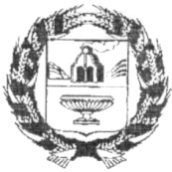 ЗАРИНСКИЙ РАЙОННЫЙ СОВЕТ НАРОДНЫХ ДЕПУТАТОВАЛТАЙСКОГО КРАЯ29.05.2020							                         № 23г. ЗаринскРассмотрев протест прокурора Заринского района на решение Заринского районного Совета народных депутатов от 25.10.2017 № 28 «О Порядке размещения сведений о доходах, расходах, об имуществе и обязательствах имущественного характера лиц, замещающих муниципальные должности муниципального образования Заринский район и должности муниципальной службы, и членов их семей на официальных сайтах органов местного самоуправления и предоставления этих сведений средствам массовой информации для опубликования», в соответствии со ст.ст. 25,52 Устава муниципального образования Заринский район Алтайского края, районный Совет народных депутатовРЕШИЛ:           1. Принять решение о внесении изменений в решение Заринского районного Совета народных депутатов от 25.10.2017 № 28 «О Порядке размещения сведений о доходах, расходах, об имуществе и обязательствах имущественного характера лиц, замещающих муниципальные должности муниципального образования Заринский район и должности муниципальной службы, и членов их семей на официальных сайтах органов местного самоуправления и предоставления этих сведений средствам массовой информации для опубликования».        2.Направить данное решение временно исполняющему полномочия главы района для подписания и обнародования в установленном порядке. Заместитель председателя районногоСовета народных депутатов                                                                  Л.С. ТурубановаЗАРИИНСКИЙ РАЙОННЫЙ СОВЕТ НАРОДНЫХ ДЕПУТАТОВАЛТАЙСКОГО КРАЯ01.06.2020							                                   № 7г. ЗаринскНа основании  протеста прокурора Заринского района от 03.04.2020 на решение Заринского районного Совета народных депутатов от 25.10.2017 № 28 «О Порядке размещения сведений о доходах, расходах, об имуществе и обязательствах имущественного характера лиц, замещающих муниципальные должности муниципального образования Заринский район и должности муниципальной службы, и членов их семей на официальных сайтах органов местного самоуправления и предоставления этих сведений средствам массовой информации для опубликования», в соответствии со ст.ст. 25,52 Устава муниципального образования Заринский район Алтайского края, районный Совет народных депутатовРЕШИЛ: 1. Удовлетворить протест прокурора Заринского района от 03.04.2020 года № 02-30-2020 на решение Заринского районного Совета народных депутатов от 25.10.2017 № 28 «О Порядке размещения сведений о доходах, расходах, об имуществе и обязательствах имущественного характера лиц, замещающих муниципальные должности муниципального образования Заринский район и должности муниципальной службы, и членов их семей на официальных сайтах органов местного самоуправления и предоставления этих сведений средствам массовой информации для опубликования».2. Внести в решение Заринского районного Совета народных депутатов от 25.10.2017 № 28 «О Порядке размещения сведений о доходах, расходах, об имуществе и обязательствах имущественного характера лиц, замещающих муниципальные должности муниципального образования Заринский район и должности муниципальной службы, и членов их семей на официальных сайтах органов местного самоуправления и предоставления этих сведений средствам массовой информации для опубликования» следующие изменения:1) в наименовании Решения слова «лиц, замещающих муниципальные должности муниципального образования Заринский район» заменить словами «лиц, замещающих муниципальные должности муниципального образования Заринский район (за исключением лиц, замещающих муниципальные должности депутатов представительных органов сельских поселений и осуществляющих свои полномочия на непостоянной основе)»;в п. 1 Решения слова «лиц, замещающих муниципальные должности муниципального образования Заринский район» заменить словами «лиц, замещающих муниципальные должности муниципального образования Заринский район (за исключением лиц, замещающих муниципальные должности депутатов представительных органов сельских поселений и осуществляющих свои полномочия на непостоянной основе)»;2) в наименовании Порядка слова «лиц, замещающих муниципальные должности муниципального образования Заринский район» заменить словами «лиц, замещающих муниципальные должности муниципального образования Заринский район (за исключением лиц, замещающих муниципальные должности депутатов представительных органов сельских поселений и осуществляющих свои полномочия на непостоянной основе)»;3) в п. 1 Порядка слова «лиц, замещающих муниципальные должности» заменить словами «лиц, замещающих муниципальные должности (за исключением лиц, замещающих муниципальные должности депутатов представительных органов сельских поселений и осуществляющих свои полномочия на непостоянной основе)»;из п. 1 Порядка исключить слова «заринский 22.рф»;4) в п. 2 Порядка слова «лиц, замещающих муниципальные должности» заменить словами «лиц, замещающих муниципальные должности (за исключением лиц, замещающих муниципальные должности депутатов представительных органов сельских поселений и осуществляющих свои полномочия на непостоянной основе)»;в п.п. а,б п. 2 Порядка слова «лицу, замещающему муниципальную должность» заменить словами «лицу, замещающему муниципальную должность (за исключением лиц, замещающих муниципальные должности депутатов представительных органов сельских поселений и осуществляющих свои полномочия на непостоянной основе)»;в п.п. в,г п. 2 Порядка слова «лица, замещающего муниципальную должность» заменить словами «лица, замещающего муниципальную должность (за исключением лиц, замещающих муниципальные должности депутатов представительных органов сельских поселений и осуществляющих свои полномочия на непостоянной основе)»;5) в п.п. а,б,в п. 3 Порядка слова «лица, замещающего муниципальную должность» заменить словами «лица, замещающего муниципальную должность (за исключением лиц, замещающих муниципальные должности депутатов представительных органов сельских поселений и осуществляющих свои полномочия на непостоянной основе)»;в п.п. г п. 3 Порядка слова «лицу, замещающему муниципальную должность» заменить словами «лицу, замещающему муниципальную должность (за исключением лиц, замещающих муниципальные должности депутатов представительных органов сельских поселений и осуществляющих свои полномочия на непостоянной основе)»;6) п. 5 Порядка слова «лиц, замещающих муниципальные должности» заменить словами «лиц, замещающих муниципальные должности (за исключением лиц, замещающих муниципальные должности депутатов представительных органов сельских поселений и осуществляющих свои полномочия на непостоянной основе)»;7) в п. 6 Порядка слова «лицами должностей муниципальной службы,  муниципальных должностей» заменить словами «лицами должностей муниципальной службы,  муниципальных должностей (за исключением лиц, замещающих муниципальные должности депутатов представительных органов сельских поселений и осуществляющих свои полномочия на непостоянной основе)»;8) в п.п. а п. 7 Порядка слова «лицу, замещающему муниципальную должность» заменить словами «лицу, замещающему муниципальную должность (за исключением лиц, замещающих муниципальные должности депутатов представительных органов сельских поселений и осуществляющих свои полномочия на непостоянной основе)»2. Настоящее решение вступает в силу со дня его обнародования на сайте Администрации района.Временно исполняющий полномочия главы района    			                                         В.К. Тимирязев 		Р Е Ш Е Н И Е О протесте прокурора Заринского района на решение Заринского районного Совета народных депутатов от 25.10.2017 № 28 «О Порядке размещения сведений о доходах, расходах, об имуществе и обязательствах имущественного характера лиц, замещающих муниципальные должности муниципального образования Заринский район и должности муниципальной службы, и членов их семей на официальных сайтах органов местного самоуправления и предоставления этих сведений средствам массовой информации для опубликования»		  Р Е Ш Е Н И Е О внесении изменений в решение Заринского районного Совета народных депутатов от 25.10.2017 № 28 «О Порядке размещения сведений о доходах, расходах, об имуществе и обязательствах имущественного характера лиц, замещающих муниципальные должности муниципального образования Заринский район и должности муниципальной службы, и членов их семей на официальных сайтах органов местного самоуправления и предоставления этих сведений средствам массовой информации для опубликования»